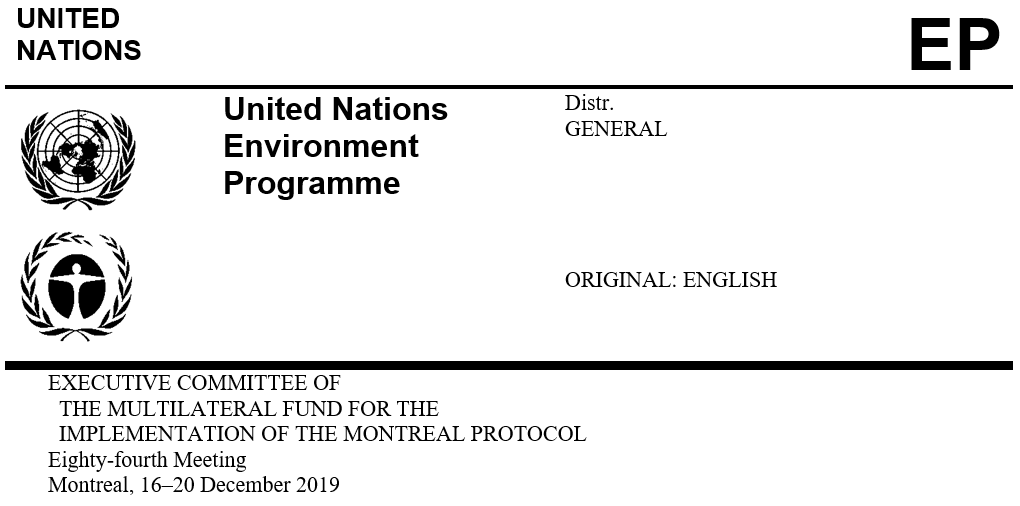  
   


   UNEP/OzL.Pro/ExCom/84/16
   19 November 2019CONSOLIDATED PROGRESS REPORT AS AT 31 DECEMBER 2018The consolidated progress report summarises progress and financial information provided by bilateral and implementing agencies as of 31 December 2018, in their respective progress reports submitted to the Secretariat.Scope of the documentThis document consists of the following parts:Part I:	Projects approved under the regular contributions to the Multilateral Fund. It presents a summary of progress in implementation of projects for 2018 and cumulative since 1991 addressing all controlled substances under the Montreal Protocol, including Annex F substances (HFCs); it contains a review on the status of implementation of each ongoing project at the country level; and it identifies projects with implementation delays and the potential impact on the phase-out of controlled substances, and projects with outstanding issues for consideration by the Executive Committee. Part II:	Projects approved under the additional voluntary contributions for fast start support for HFC phase-down. It provides a status of implementation of HFC phase-down projects funded under the voluntary contributions.Recommendation.This document also contains Annex I, providing an analysis of the consolidated progress report.The progress reports of bilateral or implementing agencies did not include any policy issue for consideration by the Executive Committee. Also, no policy issues were identified during the review process of the progress reports by the Secretariat. Measurement used in the progress reportsPrior to agreement on the Kigali Amendment, all controlled substances under the Montreal Protocol were ozone-depleting substances, measured in ODP tonnes. Controlled substances under the Kigali Amendment are not ozone-depleting substances, and their control targets are measured in mt CO2-eq. (i.e., consumption in metric tonnes (mt) multiplied by the global warming-potential (GWP) of the substance). Notwithstanding the two different measurements for reporting controlled substances, the progress reports submitted to the 84th meeting are based on ODP tonnes for all controlled substances. To address the two different measurements, the Secretariat in cooperation with bilateral and implementing agencies, will revise the current progress report database, including macros for calculating summary tables and adding additional columns (e.g., “Metric tonnes to be phased out per proposal”, “Metric tonnes phased out” and “mt CO2-eq.”). The revised progress report format will be used for the 2019 progress report to be submitted in 2020.An overview of HFC phase-down activitiesSince its 80th meeting, the Executive Committee has approved funding for the implementation of projects and activities related to HFCs, consisting of HFC-investment projects (decisions 78/3(g) and 79/45), and enabling activities to help national ozone units to fulfil their initial obligations with regard to HFC phase-down in line with the Kigali Amendment (decision 79/46). HFC-related projects and activities have been funded under either the regular or the additional voluntary contributions to the Multilateral Fund. As of 31 December 2018, the Executive Committee has approved in total 173 HFC-related projects and activities in 130 countries, consisting of 11 request for project preparation, 13 investment projects and 149 enabling activities, amounting to US $31.36 million (from both the regular and additional voluntary contributions to the Fund). Approved HFC-investment projects will phase down 1,090 mt (1,630,151 mt CO2-eq.) of HFCs. Regarding enabling activities, extension of the completion dates of 60 of these projects was approved at the 83rd meeting and requests for extension for 70 others have been submitted to the 84th meeting.Progress review process by the SecretariatThe Secretariat reviewed each of the annual progress reports submitted by bilateral and implementing agencies separately. The review was based on the milestones established for investment and non-investment projects including, inter alia, signing of agreements; date of release of first disbursement; status of procurement and installation of equipment; status on services provided, including training of refrigeration technicians and customs officers; level of disbursement of approved funds; the operational and financial completion of the project; and the return of funds balances. During the review process, potential issues were identified, inter alia, cases where agreements had not been signed; national ozone officer not in place; lack of financial progress reports; delayed procurement process; lack of availability of alternative technologies in local markets; security related issues at the country level. All projects with issues had either low disbursement rates of approved funds or/and required an extension of planned completion dates. To further understand the issues identified, the Secretariat had bilateral exchanges with bilateral and implementing agencies, and resolved several of them satisfactorily. For those projects where the issues could not be resolved, recommendations for consideration by the Executive Committee were proposed. The lists of projects with issues are contained in Annex I of each progress report of bilateral and implementing agencies, which includes a description on the status of implementation; the outstanding issues; and recommendations. For cancellation and a few extension of projects, in particular HPMPs exceeding their final completion dates, as well as overlapping phases of institutional strengthening projects, these projects will be considered in the main documents of the respective progress reports. All recommendations were discussed and agreed with the relevant bilateral or implementing agencies. The recommendations included in each of the progress reports submitted by bilateral and implementing agencies will be considered during the discussions of each agency progress report at the 84th meeting.Part I: 	Projects approved under the regular contributions to the Multilateral FundSummary of progress in implementation of projects for 2018 and cumulativeImplementation of projects and activities by bilateral and implementing agencies for 2018 and cumulative since 1991 up to 31 December 2018 is summarized as follows: Phase-out: In 2018, 405.1 ODP tonnes of consumption of controlled substances were phased out and an additional 2,100 ODP tonnes of consumption of controlled substances were approved for phase-out. Since 1991, 286,581 ODP tonnes of consumption and 204,189 ODP tonnes of production of controlled substances had been phased out of an expected total of 467,852 ODP tonnes from projects approved (excluding cancelled and transferred projects);Disbursements/approvals: In 2018, US $98.44 million was disbursed and US $88.49 million was planned for disbursement based on the 2017 progress report representing a rate of disbursement of 111 per cent of that planned. Cumulatively, US $3.01 billion had been disbursed out of the total US $3.28 billion approved for disbursement (excluding agency support costs). This represents a rate of disbursement of 92 per cent. In 2018, US $123.63 million was approved for implementation;Cost-effectiveness (in ODP): Since 1991, the average cost-effectiveness of investment projects approved leading to a permanent reduction in consumption was US $9.92/kg. The cost-effectiveness for the production sector was US $4.67/kg. The average cost-effectiveness of investment projects per ODP tonne was US $4.53/kg for completed projects and US $56.19/kg for ongoing projects;Number of projects completed: In 2018, 239 projects were completed. Since 1991, 7,435 projects of the 8,195 projects (excluding closed or transferred projects) financed by the Multilateral Fund were completed. This represents a completion rate of 91 per cent;Speed of delivery – investment projects: Projects that were completed in 2018 were completed on average 47 months after their approval. Since 1991, the average time for completion of investment projects has been 37 months after their approval. First disbursements under these projects occurred, on average, 14 months after they had been approved;Speed of delivery – non-investment projects: Projects that were completed in 2018 were completed on average 44 months after their approval. Since 1991, the average time for completion of non-investment projects has been 38 months after their approval. First disbursements under these projects occurred, on average, 12 months after they had been approved; Project preparation: Of the 1,671 project preparation activities approved by the end of 2018, 1,590 have been completed, leaving 81 ongoing. In 2018, 62 project preparation activities were approved and 21 were completed;Implementation delays: There were a total of 261 ongoing investment projects under implementation at the end of 2018. These projects, on average, are experiencing a delay of 24 months. However, projects classified as “projects with implementation delays” that are subject to the procedures of project cancellation amount to five (as project preparation, multi-year agreements (MYAs) and institutional strengthening (IS) are not subject to those procedures); andMYAs: In 2018, bilateral and implementing agencies were implementing one MYA for ODS phase-out plan, one MYA for methyl bromide (MB) production and 159 MYAs for HPMPs. Since 1991, 358 MYAs have been approved and 197 MYAs have been completed. Project implementation progress in 2018Based on planned completion dates reported in the 2017 progress report, and the results reported in the 2018 progress reports, bilateral and implementing agencies completed 63 per cent of the projects they had planned to complete in 2018 and achieve 22 per cent of the total phase-out target. Given that 181 of the 514 ongoing projects (excluding IS and project preparation) have been delayed since the 2017 progress report, additional status reports have been requested to address all impediments that caused the delays. Bilateral and implementing agencies achieved an overall rate of disbursement of 111 per cent in 2018. On a country/region basis, 93 countries (including regions) had a disbursement rate of over 85 per while 29 countries (including regions) had a disbursement rate of below 50 per cent. In total, bilateral and implementing agencies are requested to report to the 85th meeting on 65 ongoing projects or tranches with outstanding issues.Appendix I to Annex I provides information on project implementation on a country basis in 2018, and Appendix II to Annex I summarizes the total funding approved and disbursed for HPMP activities at the country level.Part II:	Projects approved under the additional voluntary contributions for fast start support for HFC phase-downAs of 31 December 2018, the Executive Committee had approved 143 HFC-related projects under the additional voluntary contributions amounting to US $23.74 million (excluding agency support costs). A summary of the status of these projects is presented in Table 1. Table 1. HFC-related projects approved in 2018*Excludes agency support costs. **Phase-out of 754.5 mt (1,108,442 mt CO2-eq.) of HFCs.Of the 143 projects approved by the end of 2018, seven preparation of project proposals have been completed, leaving 136 ongoing. All six ongoing investment projects are expected to be completed on time (2019 or 2020). The enabling activities are at various stages of implementation, experiencing a delay of six months on average, and are expected to be completed between 2019 and 2021. Cumulatively, US $3,155,510 had been disbursed (excluding support costs), representing a disbursement rate of 13 per cent. Secretariat commentsThe Secretariat noted that in some of the HPMPs, activities are implemented beyond the project completion dates contained in the Agreement between the Government concerned and the Executive Committee, and/or completion dates as decided by the Executive Committee. During the review process, the Secretariat reminded bilateral and implementing agencies that any request for an extension would have to be submitted for approval by the Committee in advance of the project completion date, noting that no new commitments should be made before the extension is approved, in line with decision 82/11(b).Accordingly, implementing agencies requested extension of the planned dates of completion for stage I of the HPMPs for Algeria (UNIDO), Argentina (submitted to the 84th meeting), Cameroon (UNIDO), the Democratic Republic of the Congo (UNEP), the Democratic People's Republic of Korea (UNIDO), Iraq(submitted to the 84th meeting), the Sudan (UNIDO), and Turkey (submitted to the 84th meeting), and for a metered dose inhaler project in Egypt (UNIDO). The recommendations for extension requests for these projects are addressed, as applicable, in the progress reports of the respective implementing agencies, in the document on reports on projects with specific reporting requirements, in the document on tranche submission delays or in the respective project proposal documents.The Tunisia component of the demonstration project for the introduction of trans-critical CO2 refrigeration technology for supermarkets (Argentina and Tunisia) was cancelled in agreement with the agency as the beneficiary enterprise for undertaking this demonstration project component could not be identified, and noting that the Committee had already extended the completion date for this project to the end of 2019.In addition, the Secretariat noted that for the renewal of four IS projects in Guinea-Bissau, Mauritius, South Sudan, and Zambia, the current phase was approved two years ago and the previous phase is still ongoing. UNEP has informed that all funds relating to these IS projects were disbursed by November 2019.RECOMMENDATIONThe Executive Committee may wish to note:The consolidated progress report of the Multilateral Fund as at 31 December 2018 contained in document UNEP/OzL.Pro/ExCom/84/16; With appreciation, the efforts undertaken by bilateral and implementing agencies in reporting the 2018 activities; That the bilateral and implementing agencies would report, at the 85th meeting, on five projects with implementation delays and 65 ongoing projects or tranches recommended for additional status reports, as contained in Annex I of each individual progress report of bilateral and implementing agencies; andThat the Secretariat, in cooperation with the bilateral and implementing agencies, will revise the progress report database, to incorporate the two different measurements of controlled substances (i.e., ODP tonnes and mt CO2-eq.) that would be used for all future progress reports.Annex IANALYSIS OF THE CONSOLIDATED PROGRESS REPORT OF THE MULTILATERAL FUND AS AT 31 DECEMBER 2018This Annex consists of the following two parts:Part I:	Projects approved under the regular contributions to the Multilateral Fund.Part II:	Projects approved under the additional voluntary contributions for fast start support for HFC phase-down.Part I: 	Projects approved under the regular contributions to the Multilateral FundAs of 31 December 2018, the Executive Committee had approved US $3.66 billion to bilateral and implementing agencies as shown in Table 1. In 2018, 271 new projects and activities were approved. This level of funding is expected to result in the phase-out of 467,852 ODP tonnes of ODS consumption and production.Table 1. Approved funding by sector and agency as at 31 December 2018A summary of the status of projects, by category, is presented in Table 2. Table 2. Status of project implementation by category*Excludes closed and transferred projects.** Excludes agency support costs. Table 3 presents an overview of the status of project implementation by year. Of the US $3.28 billion approved, US $3.01 billion has been disbursed (including US $98.44 million disbursed in 2018). All projects and activities approved between 1991 and the end of 2005 and in 2007 have now been completed. Approved projects (investment and non-investment) have resulted in the phase-out of 490,770 ODP tonnes of consumption and production of controlled substances. As of 31 December 2018, investment projects representing around US $2.14 billion have been completed, resulting in the permanent phase-out of 472,151 ODP tonnes of controlled substances with an overall cost-effectiveness of US $4.53/kg ODP phased out. Table 3. Status of project implementation by year*Excludes closed and transferred projects.** Excludes agency support costs. Completed ProjectsOverall, 99.7 per cent of the funds approved for completed investment projects have been disbursed. Completed investment projectsTable 4 presents information on investment projects that have been completed since 1991. The table presents the data in total, followed by data according to region, sector, implementation characteristics, and disbursement method.Table 4. Cumulative completed investment projects*Excludes closed and transferred projects.Completed non-investment projectsTable 5 presents data on cumulative completed non-investment projects. Since 1991, 3,096 non-investment projects have been completed at a total value of US $477.46 million. Table 5. Cumulative completed non-investment projectsThe average time from approval to first disbursement for non-investment projects is 12 months. Non-investment projects have been completed, on average, 38 months after they were approved. This figure is influenced by the large number of projects (1,689 of 3,096) in the sector called “several”, which had an average time from approval to completion of 32 months. Non-investment projects in the other sectors were completed between four and 61 months after they had been approved.Almost all projects were implemented by the agency concerned rather than through national implementation. Agency implementation of non-investment projects normally does not require legal agreements, which may explain the shorter period of time (37 months) compared with nationally-implemented non-investment projects (41 months). Ongoing ProjectsOngoing investment projectsTable 6 presents information on the status of investment projects under implementation by region, sector, and implementation characteristics.Table 6. Cumulative ongoing investment projects*Based on the ODS to be phased out according to the proposal.There are currently 261 investment projects under implementation at a total value of over US $474.48 million. Around 60 per cent of the funds have already been disbursed. The overall average cost-effectiveness of ongoing investment projects is US $56.19/kg ODP to be phased out. The average number of months from approval to first disbursement is 11 months. The average duration of an ongoing investment project is 55 months. Typically, ongoing investment projects are completed 24 months later than originally planned, which could be considered the average delay.Ongoing non-investment projectsTable 7 presents information on the status of non-investment projects under implementation by region, sector, and implementation characteristic.Table 7. Cumulative ongoing non-investment projectsThere are currently 418 non-investment projects under implementation at a total value of US $88.9 million, with 24 per cent of the funds already disbursed. The average number of months from approval to first disbursement is 12 months. On average, ongoing non-investment projects are completed 38 months from the date of approval, which represents a delay of 10 months. CLOSED PROJECTSTable 8 presents a summary of closed projects. Table 8. Closed projects summaryHFC-RELATED ACTIVITIESTable 9 presents a summary of HFC-related projects approved under regular contributions.Table 9. HFC-related projects approved under regular contributions*Excludes agency support costs. ** Phase-out of 335.5 mt (521,709 mt CO2-eq.) of HFCs.There are currently 30 HFC-related projects (including seven investment projects, one preparation of project proposal and 22 enabling activities) approved under regular contributions at a total value of US $7,619,389, with US $4,334 of the funds already disbursed. These projects are progressing at various stage of implementation and are expected to be completed on time in 2019 and 2020.Part II:	Projects approved under the additional voluntary contributions for fast start support for HFC phase-downAs of 31 December 2018, the Executive Committee had approved 143 HFC-related projects under the additional voluntary contributions amounting to US $23.74 million (excluding agency support costs). A summary of the status of these projects is presented in Table 10. Table 10. HFC-related projects approved in 2018*Excludes agency support costs. ** Phase-out of 754.5 mt (1,108,442 mt CO2-eq.) of HFCs.Of the 143 projects approved by the end of 2018, seven preparation of project proposals have been completed. All six ongoing investment projects are expected to be completed in 2019 and 2020. The ongoing enabling activities are at various stages of implementation, experiencing a delay of six months on average, and are expected to be completed between 2019 and 2021. Cumulatively, US $3,155,510 had been disbursed (excluding support costs). Appendix IPROJECT IMPLEMENTATION IN 2018 BY COUNTRY* No phase-out in 2018 for HFC-related projects.Appendix IIHCFC PHASE-OUT MANAGEMENT PLAN BY COUNTRY 
AS AT 31 DECEMBER 2018TypeNumber of projectsNumber of projectsNumber of projectsFunding (US $)*Funding (US $)*Funding (US $)*Funding (US $)*TypeApprovedCompleted% completedApprovedDisbursedBalance% disbursedInvestment**6008,502,8601,209,3627,293,49814Project preparation10770300,000155,700144,30052Technical assistance - Enabling activities1270014,935,0001,790,44813,144,55212Total1437523,737,8603,155,51020,582,35013SectorApproved funding (US $)Approved funding (US $)Approved funding (US $)Approved funding (US $)Approved funding (US $)Approved funding (US $)SectorUNDPUNEPUNIDOWorld BankBilateralTotalAerosol26,054,838882,68934,413,70122,984,0302,051,91486,387,172Destruction3,606,279190,0403,861,804400,0001,526,2829,584,404Fire fighting50,000000050,000Foam173,366,807089,036,986136,426,7428,093,857406,924,391Halon4,996,975767,6401,780,36970,221,0386,147,36183,913,384Fumigants20,081,2432,614,36678,092,5255,837,88718,229,661124,855,680Multiple sectors00139,4402,341,16802,480,608Other0011,317,2465,059,360016,376,606Phase-out plan326,512,74254,152,307324,163,481202,548,08663,160,785970,537,401Process agent1,286,92306,337,359114,342,4970121,966,778Production1,056,000050,590,327382,729,77010,000,000444,376,097Refrigeration139,929,63613,872,913182,262,875180,323,07640,910,121557,298,621Several61,151,282242,675,27517,085,17028,969,7314,719,718354,601,176Solvents63,699,996198,86023,247,44310,237,3942,512,73899,896,432Sterilant417,62800661,22701,078,855Sub-total822,210,347315,354,091822,328,7251,163,082,006157,352,4363,280,327,605Agency support costs110,664,98826,318,076106,551,992117,016,67414,934,227375,485,958Total932,875,335341,672,167928,880,7171,280,098,680172,286,6643,655,813,563TypeNumber of projects*Number of projects*Number of projects*Funding (US $)**Funding (US $)**Funding (US $)**Funding (US $)**TypeApprovedCompleted% completedApprovedDisbursedBalance% disbursedCountry programme1651651007,266,5597,266,5590100Demonstration1351208962,278,94557,496,7184,782,22892Institutional strengthening (IS)1,1951,03086138,525,731118,465,22220,060,51086Investment3,0102,749912,626,465,7132,430,955,028195,510,68693Project preparation1,6711,5909585,700,94882,438,0893,262,85996Technical assistance1,6951,45786334,282,946283,097,34151,185,60485Training projects32432410025,806,76425,806,7612100Total8,1957,435913,280,327,6053,005,525,717274,801,88992YearNumber of projects*Number of projects*Number of projects*Funding (US$)**Funding (US$)**Funding (US$)**Funding (US$)**YearApprovedCompleted% completedApprovedDisbursedBalance% disbursed199168681007,950,7717,950,7710100199217617610041,261,37641,261,3760100199321721710073,198,58673,198,58601001994379379100128,630,289128,630,291-21001995355355100111,188,308111,188,309-1100199625725710083,813,02783,813,02701001997532532100154,314,938154,314,943-5100199842242210099,680,36899,680,36621001999546546100152,710,735152,710,736-11002000426426100109,540,524109,540,52221002001427427100130,139,751130,139,75111002002358358100162,045,818162,045,81531002003247247100157,043,468157,043,46801002004271271100162,388,009162,388,00721002005255255100180,679,448180,276,024403,4241002006261260100120,848,008120,626,254221,7541002007213213100120,170,453120,039,046131,407100200835535299121,922,972121,561,658361,31510020093203179973,810,26772,987,488822,7799920102292189585,086,42082,174,1742,912,24697201126524894202,568,971194,855,0967,713,87596201218415886101,763,57495,159,4236,604,15094201318516891125,879,518123,160,3512,719,1679820142281888295,568,33287,528,7858,039,54792201537929578167,524,085136,616,70830,907,3778220162426728118,596,77259,948,44658,648,326512017127151268,375,15336,038,22232,336,93153201827100123,627,665648,075122,979,5901Total8,1957,435913,280,327,6053,005,525,717274,801,88992ItemNumber of projectsApproved funds plus adjustment(US $)Per cent of funds disbursedConsumption (ODP phased out*)Production (ODP phased out*)Average number of months from approval to first disbursementAverage number of months from approval to completionOverall cost-effectivenessto the Fund (US $/kg)TOTAL2,7492,137,268,471100267,962204,18914374.53 RegionAfrica459148,792,20010017,959012378.29 Asia & Pacific1,4791,536,167,857100207,967184,23916363.92 Europe14170,812,680997,93217510338.74 Latin America and Caribbean670381,495,73410034,10419,77514377.08 Globaln/a0000n/an/an/aSectorAerosol12563,118,29910026,967016412.34 Destruction00000n/an/an/aFire fighting00000n/an/an/aFoam1,002376,271,18710069,420015345.42 Fumigants12399,944,3441007,9930104912.50 Halon3971,476,17710042,11141,95817300.85 Multiple sectors42,287,376100419028785.46 Other816,059,3601001,5740122010.20 Phase-out plan615438,702,2019948,40510,98812387.39 Process agent30120,252,62610019,57352,16210271.68 Production61418,142,581100099,0819194.22 Refrigeration611435,588,66010044,156016409.86 Solvents12894,351,8041007,2850193212.95 Sterilant31,073,855100600153417.78 Implementation characteristics Implementation characteristics Implementation characteristics Implementation characteristics Implementation characteristics Implementation characteristics Implementation characteristics Implementation characteristics Implementation characteristics Agency implementation1,720794,741,30610093,26417,38111357.18 National implementation1,0291,342,527,164100174,698186,80821403.71 Disbursement method Disbursement method Disbursement method Disbursement method Disbursement method Disbursement method Disbursement method Disbursement method Disbursement method During implementation2,6481,924,533,276100263,035199,71914374.16 After implementation5017,166,6081002,512023256.83 Retroactive funding3714,638,5871002,10050015115.63 Country to final beneficiaries14180,930,000993153,97084442.23 ItemNumber of projectsApproved funds plus adjustment (US $)Per cent of funds disbursedAverage number of months from approval to first disbursementAverage numberof months from approval to completionTOTAL3,096477,458,491981238RegionAfrica92580,995,086991139Asia & Pacific932141,050,888981340Europe20619,537,80099934Latin America and Caribbean73486,411,954991341Global299149,462,76398623SectorAerosol312,461,2651001136Destruction145,943,054991161Fire fighting000n/an/aFoam3110,145,349991435Fumigants13721,246,617100939Halon8211,238,1571001744Multiple sectors153,7921005658Other176,499100738Phase-out plan44448,451,526961241Process agent000n/an/aProduction140,00010044Refrigeration63188,364,2331001650Several1,689286,039,217981032Solvents343,398,7821001127Sterilant000n/an/aImplementation characteristicsAgency implementation2,518357,261,052981137National implementation578120,197,439991541Disbursement methodDuring implementation3,062465,552,294981238After implementation262,325,4621001421Retroactive funding1146,698100383Country to final beneficiaries79,434,037100738ItemNumber of projectsApproved funds plus adjustment (US $)Per cent of funds disbursedNumber of projects disbursingPer cent of projects disbursingAverage number of months from approval to first disbursementAverage number of months from approval to planned completionAverage length of delay in project planned completionOverall cost-effective-ness to the Fund (US$/kg.)*TOTAL261474,481,789601867111552456.19 RegionAfrica7935,849,12746557011572360.95 Asia & Pacific104388,026,36465817812613257.36 Europe153,884,4712212809431026.00 Latin America and Caribbean6346,721,8272938609441449.60 Global000000n/an/an/aSectorAerosol219,399,00097210071429340.25 Destruction00000n/an/an/an/aFire fighting00000n/an/an/an/aFoam43,679,125684100331028149.25 Fumigants00000n/an/an/an/aHalon00000n/an/an/an/aMultiple sectors00000n/an/an/an/aOther00000n/an/an/an/aPhase-out plan244418,092,333621777311532157.00 Process agent00000n/an/an/an/aProduction224,790,000715085824n/aRefrigeration98,521,331272227515115.41 Solvents00000n/an/an/an/aSterilant00000n/an/an/an/aImplementation characteristicsImplementation characteristicsImplementation characteristicsImplementation characteristicsImplementation characteristicsImplementation characteristicsImplementation characteristicsImplementation characteristicsImplementation characteristicsImplementation characteristicsImplementation characteristicsAgency implementation169225,364,360571327810582640.86 National implementation92249,117,42962545912481985.03 Disbursement methodDisbursement methodDisbursement methodDisbursement methodDisbursement methodDisbursement methodDisbursement methodDisbursement methodDisbursement methodDisbursement methodDuring implementation237180,398,589411646911542332.59 After implementation00000n/an/an/an/aRetroactive funding00000n/an/an/an/aCountry to final beneficiaries24294,083,20071229295731101.08 ItemNumberofprojectsApproved funds plus adjustment (US $)Per centof funds disbursedNumber of projects disbursingPer centof projects disbursingAverage number of months from approval to first disbursementAverage number of months from approval to planned completionAverage length ofdelay in project planned completionTOTAL41888,896,9352419747123810RegionAfrica12512,235,01414473811348Asia & Pacific15032,821,811168557124210Europe192,396,736269475292Latin America and Caribbean11619,606,377295346134013Global821,836,9973533852610SectorAerosol00000n/an/an/aDestruction32,809,075733100118146Fire Fighting00000n/an/an/aFoam3671,750213100134224Fumigants00000n/an/an/aHalon00000n/an/an/aMultiple sectors00000n/an/an/aOther00000n/an/an/aPhase-out plan21134,016,9961410047134311Process agent00000n/an/an/aProduction00000n/an/an/aRefrigeration95,025,3383677884115Several19246,373,77627844411328Solvents00000n/an/an/aSterilant00000n/an/an/aImplementation characteristics Implementation characteristics Implementation characteristics Implementation characteristics Implementation characteristics Implementation characteristics Implementation characteristics Implementation characteristics Implementation characteristics Agency implementation34365,257,1182415846123911National implementation7523,639,81724395211366Disbursement methodDuring implementation41888,896,9352419747123810After implementation00000n/an/an/aRetroactive funding00000n/an/an/aCountry to final beneficiaries00000n/an/an/aAgencyNumber of projectsApproved Funding Plus Adjustment (US$)Funds disbursed (US $)Balances (US$)Consumption ODP to be phased outConsumption ODP phased out UNDP816,895,3936,895,3921673636UNEP1021,00021,000000UNIDO605,310,2954,533,298776,9971,171338World Bank951,373,5191,373,5190657581Bilateral15227,901227,90102210Total26113,828,10713,051,110776,9982,7221,555TypeNumber of projectsNumber of projectsNumber of projectsFunding (US $)*Funding (US $)*Funding (US $)*Funding (US $)*TypeApprovedCompleted% completedApprovedDisbursedBalance% disbursedInvestment**7004,894,38904,894,3890Project preparation10075,000075,0000Technical assistance - Enabling activities22002,650,0004,3342,645,6660.2Total30007,619,3894,3347,615,0550.1TypeNumber of projectsNumber of projectsNumber of projectsFunding (US $)*Funding (US $)*Funding (US $)*Funding (US $)*TypeApprovedCompleted% completedApprovedDisbursedBalance% disbursedInvestment**608,502,8601,209,3627,293,49814Project preparation10770300,000155,700144,30052Technical assistance - Enabling activities127014,935,0001,790,44813,144,55212Total1437523,737,8603,155,51020,582,35013CountryPhased out in 2018*Percentage of planned phase-out achieved in 2018Estimated funds disbursed in 2018 (US$)Funds disbursed in 2018 (US$)Percentage of funds disbursed over estimation in 2018Percentage of planned projects completed in 2018Afghanistan1.4100218,850153,92970100Albania0.0105,74884,16880100Algeria0.01,142,9601,035,089910Angola0.0222,664153,53769100Antigua and Barbuda0.050,14117,50035100Argentina0.0470,240629,739134100Armenia0.0102,780147,3281430Bahamas (the)0.079,56525,832320Bahrain3.70154,740404,38326167Bangladesh0.0141,751136,1269680Barbados0.0122,691151,668124100Belize0.050,45039,27078100Benin0.0147,497185,317126100Bhutan0.061,71764,488104Bolivia (Plurinational State of)0.054,71042,66578100Bosnia and Herzegovina0.093,004133,189143100Botswana0.5100125,812241,01019267Brazil56.9624,298,0585,839,6811360Brunei Darussalam0.4100125,814113,0799050Burkina Faso2.010068,90587,128126100Burundi0.026,75072,50027175Cambodia0.084,564113,499134Cameroon0.0203,28146,3472367Cabo Verde0.075,762144,582191100Central African Republic (the)0.036,0010067Chad0.038,10536,21295100Chile6.0100556,6711,116,659201100China88.8025,508,29237,810,73914872Colombia16.01001,022,3181,655,927162100Comoros (the)0.045,00245,3551010Congo (the)0.059,666106,90517950Cook Islands (the)0.078,52047,43760Costa Rica0.0185,918175,04294100Cote d'Ivoire0.00196,16058,288300Cuba0.0205,499141,38169Democratic People's Republic of Korea (the)0.053,49519,42236100Democratic Republic of the Congo (the)0.082,73056,0146820Djibouti0.080,57187,37610867Dominica0.044,880000Dominican Republic (the)0.0169,428339,32720050Ecuador0.410099,277202,82320450Egypt3.7491,608,9521,227,3617675El Salvador2.00128,214115,164900Equatorial Guinea0.010,00000100Eritrea0.089,339179,64020167Eswatini (the Kingdom of)0.210084,133123,82414767Ethiopia0.310098,80088,11289100Fiji0.260,71293,042153100Gabon0.079,105108,83413850Gambia (the)0.00101,82277,1057650Georgia0.030,77730,59399Ghana0.0116,448184,822159100Grenada0.084,078106,92612750Guatemala0.0081,331137,11716960Guinea0.072,002117,166163100Guinea-Bissau0.0116,750108,874930Guyana0.00120,084104,358870Haiti0.096,36545,3764733Honduras0.095,004108,84811550India13.6515,295,1984,377,1788378Indonesia28.91003,056,7172,021,706660Iran (Islamic Republic of)0.01,306,381718,6465580Iraq0.00907,571214,6252443Jamaica0.0140,34973,249520Jordan0.0486,415209,0314350Kenya0.00237,866219,21392100Kiribati0.035,43244,225125Kuwait0.003,168,7093,239,43010260Kyrgyzstan2.410072,940205,80028267Lao People's Democratic Republic (the)0.036,56773,485201100Lebanon29.8283,781858,59330350Lesotho0.0116,160152,501131100Liberia0.077,263121,556157100Libya0.0824,001820,681100100Madagascar0.070,500126,86918067Malawi0.062,626179,311286100Malaysia14.01001,441,1112,092,990145100Maldives0.00159,143239,2511500Mali3.410079,656183,47323067Marshall Islands (the)0.048,29700Mauritania0.0106,50030,00028Mauritius0.071,99667,182930Mexico0.001,790,3061,783,06810029Micronesia (Federated States of)0.090,33457,03963Mongolia0.039,00060,506155Montenegro0.025,00148,740195Morocco0.0205,000114,496560Mozambique0.00150,63775,0085050Myanmar0.0062,30517,414280Namibia0.089,000100,383113100Nauru0.041,10900Nepal0.110077,900161,941208100Nicaragua0.040,21762,16615533Niger (the)0.0114,50195,32983Nigeria22.138991,4241,302,898131100Niue0.029,65800North Macedonia0.073,00182,524113100Oman0.0101,778199,738196100Pakistan0.0734,611654,10389100Palau0.033,03833,900103Panama0.7100204,761231,290113100Papua New Guinea0.092,500123,548134Paraguay0.098,64378,40579Peru0.0315,828102,61232100Philippines (the)0.0127,670157,785124Qatar0.00111,31630,425270Republic of Moldova (the)0.083,474106,0941270Rwanda0.088,626115,630130100Saint Kitts and Nevis0.080,760000Saint Lucia0.0110,75531,155280Saint Vincent and the Grenadines0.085,50030,0003533Samoa0.035,42167,500191Sao Tome and Principe0.041,62662,6711510Saudi Arabia3.6151,587,5501,590,44210017Senegal0.0242,208264,11610933Serbia0.2100267,876295,844110100Seychelles0.039,12583,310213100Sierra Leone0.110073,899122,38316667Solomon Islands0.053,95572,300134100Somalia0.068,500129,1821890South Africa0.0562,0001,390,41324725South Sudan0.045,99120,090440Sri Lanka0.079,314209,159264100Sudan (the)4.3108574,882220,3193867Suriname0.0096,02517,3721867Syrian Arab Republic0.0120,0018,3707Thailand74.6485,124,6624,806,5619493Timor-Leste0.0123,040134,572109100Togo0.910098,835115,79611750Tonga0.046,32867,415146100Trinidad and Tobago0.0208,067178,17886Tunisia1.365356,458280,1397933Turkey11.0100746,580516,1756975Turkmenistan0.0105,041106,091101Tuvalu0.023,18113,70359Uganda0.063,71952,19382100Uruguay0.0187,504312,327167United Republic of Tanzania (the)0.0074,40042,8695833Vanuatu0.053,46540,9867750Venezuela (Bolivarian Republic of)0.0353,650342,85197100Viet Nam0.0123,01253,89044Yemen11.6100190,2530075Zambia0.064,98463,8009833Zimbabwe0.098,851148,165150100Region: AFR0.0210,000245,002117Region: ASP0.0131,30342,498320Region: EUR0.0129,00034,06626Global0.012,154,3849,247,1997667Total405.12288,493,82398,441,26711163CountryApproved phase-out (ODP tonnes)Funds approved (US$)Funds disbursed (US$)Balance (US$)Funds disbursed (%)Afghanistan9.4604,725292,111312,61448Albania2.1282,465236,36946,09684Algeria13.51,808,8041,106,745702,05961Angola5.6626,000248,151377,84940Antigua and Barbuda0.045,85027,23518,61559Argentina104.012,077,78910,074,9292,002,86083Armenia2.2605,536535,61569,92188Bahamas (the)2.0277,050183,17793,87366Bahrain6.4814,455571,050243,40670Bangladesh32.34,053,7161,478,3242,575,39236Barbados0.4210,000115,74594,25555Belize1.0242,500140,000102,50058Benin8.3565,828448,324117,50579Bhutan0.3423,000367,61055,39087Bolivia (Plurinational State of)1.5283,344249,07234,27288Bosnia and Herzegovina6.6908,645729,240179,40580Botswana3.8505,000180,139324,86136Brazil474.441,490,19922,288,70019,201,49954Brunei Darussalam1.6282,900190,19592,70567Burkina Faso2.0565,630430,674134,95676Burundi1.0296,844146,860149,98449Cambodia1.5899,221815,82783,39491Cameroon26.81,690,0131,013,588676,42560Cabo Verde0.1140,290113,83426,45681Central African Republic (the)0.5200,00064,001135,99932Chad5.7489,542444,54245,00091Chile66.15,005,3372,473,4122,531,92549China3,463.9371,419,891300,662,41870,757,47381Colombia183.811,020,4138,720,6492,299,76479Comoros (the)0.0114,00098,03515,96586Congo (the)2.2288,626222,96165,66577Cook Islands (the)0.089,10062,75026,35070Costa Rica15.41,097,5221,030,36567,15794Cote d'Ivoire6.4900,000424,013475,98747Croatia8.1804,104804,1050100Cuba19.31,691,5271,386,248305,27982Democratic People’s Republic of Korea (the)19.4808,320146,412661,90818Democratic Republic of the Congo (the)5.8475,000438,00236,99892Djibouti0.099,50081,00018,50081Dominica0.082,25010,02672,22412Dominican Republic (the)12.53,024,1862,237,582786,60474Ecuador28.02,327,0051,736,933590,07275Egypt226.012,981,4826,124,5836,856,89947El Salvador8.81,039,277809,002230,27578Equatorial Guinea0.9249,962144,962105,00058Eritrea0.4188,821155,05933,76282Eswatini (the Kingdom of)7.9822,099772,13149,96894Ethiopia1.9279,771132,191147,58047Fiji2.0283,500199,39584,10570Gabon4.9431,000229,732201,26853Gambia (the)0.6188,49773,895114,60239Georgia2.3469,400308,244161,15666Ghana10.71,235,0001,030,756204,24483Grenada0.3189,00092,10196,89949Guatemala4.3393,369297,32396,04576Guinea1.2303,981298,0535,92898Guinea-Bissau1.0251,138166,48984,64966Guyana0.3281,180197,46983,71170Haiti0.4167,11919,591147,52812Honduras7.0558,623356,137202,48564India820.948,103,49023,734,78024,368,71049Indonesia176.915,691,13310,355,1165,336,01766Iran (Islamic Republic of)217.212,911,01210,006,3502,904,66278Iraq9.5750,000200,604549,39727Jamaica8.9589,450470,628118,82280Jordan32.24,282,4713,283,171999,30077Kenya14.11,356,500900,000456,50066Kiribati0.098,10070,78927,31172Kuwait209.97,500,3783,118,4024,381,97742Kyrgyzstan3.3738,792407,922330,87055Lao People's Democratic Republic (the)0.8252,000172,21879,78268Lebanon68.56,019,1094,968,1661,050,94383Lesotho0.0252,000193,31358,68777Liberia2.0283,500226,21257,28880Libya26.41,161,310676,105485,20558Madagascar6.0504,000362,490141,51072Malawi3.8313,750271,00142,74986Malaysia186.613,095,40811,103,2851,992,12385Maldives0.61,081,616959,777121,83989Mali3.4448,830354,72394,10779Marshall Islands (the)0.1101,70076,61625,08475Mauritania0.0255,0000255,0000Mauritius3.1621,200351,682269,51857Mexico555.727,049,90720,974,0276,075,88078Micronesia (Federated States of)0.1100,80073,40627,39473Mongolia1.0320,769292,27528,49491Montenegro0.1350,889348,7482,14199Morocco11.01,249,1591,069,161179,99886Mozambique0.3150,00049,111100,88933Myanmar0.4251,00062,453188,54725Namibia8.2810,000493,190316,81061Nauru0.066,60048,62517,97573Nepal0.6189,000137,94151,05973Nicaragua2.7292,777201,24891,52969Niger (the)2.7274,090273,764326100Nigeria143.77,978,2834,668,8503,309,43359Niue0.065,70057,2258,47587North Macedonia2.1927,130753,294173,83781Oman10.6840,890646,697194,19477Pakistan136.37,992,5765,938,2282,054,34874Palau0.1108,00082,87525,12577Panama11.6985,141430,614554,52744Papua New Guinea2.0991,000623,048367,95263Paraguay6.3567,000405,334161,66671Peru3.8695,171272,905422,26639Philippines (the)40.03,628,3652,618,3421,010,02372Qatar22.41,150,907927,242223,66581Republic of Moldova (the)0.2217,851108,443109,40850Rwanda1.2249,399153,16196,23861Saint Kitts and Nevis0.3147,60058,40089,20040Saint Lucia0.4184,419140,96043,45976Saint Vincent and the Grenadines0.2318,951178,951140,00056Samoa0.1133,650106,25027,40079Sao Tome and Principe0.1139,01294,21244,80068Saudi Arabia353.510,579,5755,231,0165,348,55949Senegal3.6454,023317,994136,02970Serbia5.2933,256733,583199,67379Seychelles1.4540,000345,110194,89064Sierra Leone0.4165,62093,68571,93557Solomon Islands0.7175,500129,65045,85074Somalia1.8353,746285,25068,49681South Africa94.25,855,1844,628,7021,226,48279South Sudan0.020,000020,0000Sri Lanka4.7591,866534,50357,36390Sudan (the)47.24,166,6801,573,4172,593,26338Suriname0.6187,50084,178103,32245Thailand255.019,608,63016,924,0082,684,62286Timor-Leste0.0409,700279,330130,37068Togo4.8527,000323,964203,03661Tonga0.0114,30078,50235,79869Trinidad and Tobago17.91,374,7331,033,298341,43575Tunisia9.41,606,868551,4671,055,40134Turkey384.511,122,2918,572,8362,549,45577Turkmenistan2.4614,547501,452113,09582Tuvalu0.082,80065,47217,32879Uganda0.0143,97775,21068,76752United Republic of Tanzania (the)0.6187,87596,37191,50451Uruguay9.91,373,893603,187770,70644Vanuatu0.1133,650108,83824,81281Venezuela (Bolivarian Republic of)28.92,492,7252,212,697280,02889Viet Nam148.68,551,5898,205,602345,98796Yemen11.6625,000176,907448,09328Zambia1.7282,956169,956113,00060Zimbabwe12.3982,818838,278144,54085Region: ASP0.0240,000240,0000100Total8,984.2739,284,432544,000,871195,283,56074